Algebra 1 								Name:____________________________________									Date:________________________ Block:________7.1 Operations with Polynomials ReviewA. The measure of the perimeter of a triangle is 37x + 42.  It is known that two of the sides of the triangle have measures of 14x + 16 and 10x + 20.  Find the length of the third side (Day 2 HW):B.  Find the area of the shaded region (Day 3 HW):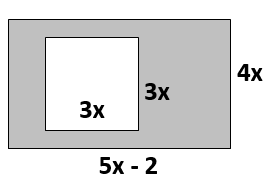 C. Find the area of the shaded region (Day 3 HW):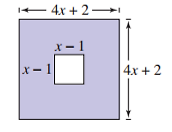 What you need to know & be able to doThings to rememberExamplesExamples1. Classify polynomialsDegree:x3: cubicx2: quadraticx: linear#: constantNumber of Terms: 1: Monomial2: Binomial3: Trinomial4+: PolynomialMake sure your expressions are simplified first!1.  5x – 72. -181. Classify polynomialsDegree:x3: cubicx2: quadraticx: linear#: constantNumber of Terms: 1: Monomial2: Binomial3: Trinomial4+: PolynomialMake sure your expressions are simplified first!3. 4. 2. Add and Subtract Polynomials-Line up like terms-If subtracting, change subtraction sign to addition and change the signs of every term in the 2nd polynomial5.  6.      3. Multiply polynomials-Distributive Method or Area Method- x∙x = x27. 5x(3x + 7)8. (x – 9)(x + 6)3. Multiply polynomials-Distributive Method or Area Method- x∙x = x29. (x + 4)210. (6x + 3)(4x – 8)4.Area & PerimeterPerimeter: Add up all outside sidesArea:Rectangle: A = l x wTriangle: A = ½bh 11. Find the area & perimeter of the following: 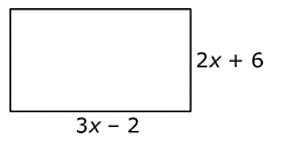 12. The area of a rectangle is                  x2 + 7x + 6. What is the perimeter of this rectangle? 